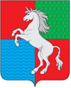 СОВЕТ ДЕПУТАТОВГОРОДСКОГО ОКРУГА ГОРОД ВЫКСАНИЖЕГОРОДСКОЙ ОБЛАСТИРЕШЕНИЕот 29.05.2023										                    № 56О протесте Выксунского городского прокурора на решение Совета депутатов городского округа город Выкса от 29 июня 2021 года № 47 «Об утверждении положения о составе и порядке подготовки генерального плана городского округа город Выкса Нижегородской области, порядке подготовки изменений и внесения их в генеральный план, о составе, порядке реализации генерального плана» Рассмотрев протест Выксунского городского прокурора от 24 мая 2023 года № Прдр-20220054-227-23/-20220054 на решение Совета депутатов городского округа город Выкса от 29 июня 2021 года № 47 «Об утверждении положения о составе и порядке подготовки генерального плана городского округа город Выкса Нижегородской области, порядке подготовки изменений и внесения их в генеральный план, о составе, порядке реализации генерального плана», Совет депутатов р е ш и л:1. Протест Выксунского городского прокурора от 24 мая 2023 года   №Прдр-20220054-227-23/-20220054 на решение Совета депутатов городского округа город Выкса от 29 июня 2021 года № 47 «Об утверждении положения о составе и порядке подготовки генерального плана городского округа город Выкса Нижегородской области, порядке подготовки изменений и внесения их в генеральный план, о составе, порядке реализации генерального плана» удовлетворить.2. Внести в положение о составе и порядке подготовки генерального плана городского округа город Выкса Нижегородской области, порядке подготовки изменений и внесения их в генеральный план, о составе, порядке реализации генерального плана, утвержденное решением Совета депутатов городского округа город Выкса от 29 июня 2021 года № 47, изменение, заменив в пункте 15 слова «(далее в целях настоящей главы - официальный сайт), не менее чем за три месяца до их утверждения, а в случаях, предусмотренных частями 7.1 и 7.2 статьи 25»  словами «(далее - официальный сайт), не менее чем за три месяца до их утверждения, а в случаях, предусмотренных частью 7 статьи 25».  3. Настоящее решение вступает в силу со дня его официального опубликования.Глава местного самоуправления				Исполняющий обязанностипредседателя Совета депутатов			    В.В. Кочетков						      А.В. Кобяков